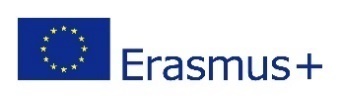 Key Action 2 - Cooperation for innovation and the exchange of good practices Field: Strategic Partnerships for SchoolsProject Title: Mirror, mirror on the wall (M2OtheW) Project themes: Social Inclusion and Active Citizenship Education 1st Transnational Meeting Schedule 01/10/2017 – 05/10/2017Hosting institution: 2nd Primary School of Serres, Greece                  EVALUATION QUESTIONNAIRE OF MEETING IN GREECETo what extend do you agree with the following statements? I strongly agreeI agreeI neither agree or disagreeI disagreeI strongly disagreeThe first transnational meeting was very important for the  organization of the project70%30%The meeting didn’t satisfy my expectations50%50%The schedule of the meeting didn’t meet the needs of the project10%10%30%50%The meeting was  well-organised70%30%The objectives of the meeting were all met.10%90%The seminar about Active Citizenship from UNESCO wasn’t relevant to the project10%10%10%40%30%I strongly agreeI agreeI neither agree nor disagreeI disagreeI strongly disagreeThe communication between the partners went on fluently and clearly60%10%20%10%The atmosphere wasn’t friendly and relaxing10%10%10%40%     30%The work climate was creative and collaborative60%40%The work load was too heavy20%30%30%20%I acquired ideas and information about the project70%30%Some of my questions about the project tasks and activities were not answered20%20%50%10%The responsibilities of the project were equally  distributed40%40%20%The visits to places of environmental and  historic interest helped me learn about the hosting country70%20%10%